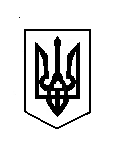 ВЕРБСЬКА СІЛЬСЬКА РАДАХХХVІ сесія VIIІ скликанняР І Ш Е Н Н Я 09 травня 2023 року								№ 1003        З метою покращення утримання доріг Вербської сільської ради в належному стані, та керуючись п. 22 статті 26 Закону України „ Про місцеве самоврядування в Україні”, за погодженням з постійними комісіями, з питань фінансів, бюджету, планування соціально-економічного розвитку, інвестицій та міжнародного співробітництва, сільська рада ВИРІШИЛА:        1. Внести зміни до Програми по утриманню та ремонту доріг натериторії Вербської сільської ради  на 2023 рік, затвердженої рішення тридцять першої сесії VIIІ скликання Вербської сільської ради від 22 грудня 2022 року № 920 « Про Програму по утриманню та ремонту доріг на 2023 рік», зі змінами, внесеними рішенням тридцять п’ятої сесії VIIІ скликання Вербської сільської ради від 11 квітня 2023 року № 982 «Про внесення змін до Програми по утриманню та ремонту доріг на 2023 рік»,  а саме:  «Фінансове забезпечення».        2. Додаток 2 «Фінансове забезпечення» викласти в новій редакції,що додається.3. Контроль за виконанням цього рішення покласти на постійну комісію з питань фінансів, бюджету, планування соціально-економічного розвитку, інвестицій та міжнародного співробітництва (Аркадій СЕМЕНЮК).Сільський голова 					Каміла КОТВІНСЬКА                                                                               Додаток 2                                                                                до рішення сільської ради                                                                               від 09 травня 2023 року № 1003 Зміни доПрограми по утриманню та ремонту доріг на 2023 рік Внести зміни, а саме:«Фінансове забезпечення» викласти в новій редакції, а саме: фінансування програми здійснюється з коштів місцевого бюджету, а також інших джерел не заборонених законодавством в сумі 6 000 000 грн.Заходи зі змінами, які фінансуються Вербською сільською радою у 2023 роціСільський голова 					Каміла КОТВІНСЬКАПро внесення змін у Програму по утриманню та  ремонту доріг на 2023 рік№ п/п                 Зміст заходу Обсяги фінансування, грн. Джерело фінансуванняВідповідальні виконавці1.Експлуатаційне утримання доріг в с. Верба (дрібний ямковий ремонт)114 000Бюджет Вербської сільської територіальної громадиСільський голова2.Експлуатаційне утримання дороги в с. Верба, вулиці Застав’я – ІІ (дрібний ямковий ремонт)546 000Бюджет Вербської сільської територіальної громадиСільський голова3.Експлуатаційне утримання дороги в с. Верба, вулиці Шкільна (дрібний ямковий ремонт)197 000Бюджет Вербської сільської територіальної громадиСільський голова4.Експлуатаційне утримання дороги в с. Верба, вулиці Застав’я – ІІІ (дрібний ямковий ремонт)193 000Бюджет Вербської сільської територіальної громадиСільський голова5.Експлуатаційне утримання доріг в с. Білогородка (дрібний ямковий ремонт)253 729Бюджет Вербської сільської територіальної громадиСільський голова6.Поточний ремонт  дороги в с. Білогородка, вулиці Гора 195 239Бюджет Вербської сільської територіальної громадиСільський голова7.Експлуатаційне утримання дороги в с. Софіївка Перша, вулиці Центральної (дрібний ямковий ремонт)701 032Бюджет Вербської сільської територіальної громадиСільський голова8.Експлуатаційне утримання доріг в с. Стовпець (дрібний ямковий ремонт)1 200 000Бюджет Вербської сільської територіальної громадиСільський голова9.Експлуатаційне утримання доріг в с. Кам’яна Верба (дрібний ямковий ремонт)1 200 000Бюджет Вербської сільської територіальної громадиСільський  голова10.Експлуатаційне утримання доріг в с. Рідкодуби (дрібний ямковий ремонт)1 002 000Бюджет Вербської сільської територіальної громадиСільський  голова11.Поточний ремонт  дороги в с. Рідкодуби, вулиці Центральної 198 000Бюджет Вербської сільської територіальної громадиСільський  голова12.Послуги по облаштуванню тротуарних доріжок200 000Бюджет Вербської сільської територіальної громадиСільський  головаВСЬОГО    6 000 000